Landkreis Freising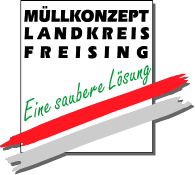 Antrag auf Genehmigung eines gemeinsamen 
Restmüll- bzw. Biomüllbehälters gem. § 15 Abs. 3 der Abfallwirtschaftssatzung(Bitte über die Wohnsitzgemeinde an das Landratsamt Freising)Wir beantragen für folgende Nachbargrundstückeeinen gemeinsamen  Restmüllbehälter            120 l  Fassungsvermögen	–   ausreichend für   8 Personen            240 l  Fassungsvermögen	–   ausreichend für 16 Personen          1.100 l  Fassungsvermögen	–   ausreichend für 73 Personen Biomüllbehälter            120 l  Fassungsvermögen	–   ausreichend für 10 Personen            240 l  Fassungsvermögen	–   ausreichend für 20 PersonenDer Gebührenbescheid soll auf Herrn/Frau (Grundstückseigentümer)Name, Vorname, Ort, Straßeausgestellt werden, der die Zahlung der Müllgebühren übernimmt.Die Gebühr für die Entscheidung über den Antrag beträgt pro Behälterart derzeit 30,00 € und wird jedem Antragsteller gesondert in Rechnung gestellt (zuzügl. Auslagen). Jeder Antragsteller erhält eine kostenpflichtige Ausfertigung des Bescheides.Mit Fragen zur Befreiung wenden Sie sich bitte an das Landratsamt Tel. 08161/600-415. Der jeweilige Antragsteller hat die unten angefügten Hinweise zum Datenschutz nach Art. 13 und 14 Datenschutz-Grundverordnung (DSGVO) zur Kenntnis genommen.Bestätigung der Gemeinde:Die vorstehenden Angaben werden bestätigtStempel/Unterschrift der GemeindeZur Entscheidung an Landratsamt Freising, SG 41Hinweise zum Datenschutz nach Art. 13 und 14 Datenschutz-Grundverordnung (DSGVO)
Die Kommunale Abfallwirtschaft des Landratsamtes Freising benötigt Ihre Daten um Ihren Antrag auf Genehmigung eines gemeinsamen Müll- bzw. Biomüllbehälters bearbeiten zu können. Rechtsgrundlage der Datenverarbeitung ist das KrWG, das BayAbfG sowie die Abfallwirtschaftssatzung des Landkreises Freising und Art. 4 Abs. 1 BayDSG. Bei Nicht- oder unvollständiger Angabe der erforderlichen Daten kann Ihr Antrag nicht bearbeitet werden. Ihre Daten werden nach der Erhebung so lange beim Landratsamt Freising gespeichert, wie dies unter Beachtung der gesetzlichen Aufbewahrungsfristen gemäß Einheitsaktenplan für die bayerischen Gemeinden und Landratsämter zur jeweiligen Aufgabenerfüllung im Kommunalen Abfallrecht notwendig ist.Ihre personenbezogenen Daten werden von uns an weitere öffentliche Stellen übermittelt, die ggf. aufgrund geltender Rechtsvorschriften im Rahmen der Kommunalen Abfallwirtschaft zu beteiligen sind (z.B. Gemeinde).Nach der Datenschutz-Grundverordnung stehen Ihnen folgende Rechte zu:Werden Ihre personenbezogenen Daten verarbeitet, so haben Sie das Recht, Auskunft über die zu Ihrer Person gespeicherten Daten zu erhalten (Art. 15 DSVGO). Sollten unrichtige personenbezogene Daten verarbeitet werden, steht Ihnen ein Recht auf Berichtigung zu (Art. 16 DSGVO). Liegen die gesetzlichen Voraussetzungen vor, so können Sie die Löschung oder Einschränkung der Verarbeitung verlangen sowie Widerspruch gegen die Verarbeitung einlegen (Art. 17, 18 und 21 DSGVO). Wenn Sie in die Datenverarbeitung eingewilligt haben, oder ein Vertrag zur Datenverarbeitung besteht und die Datenverarbeitung mit Hilfe automatisierter Verfahren durchgeführt wird, steht Ihnen gegebenenfalls ein Recht auf Datenübertragbarkeit zu (Art. 20 DSGVO). Sollten Sie von Ihren oben genannten Rechten Gebrauch machen, prüft die öffentliche Stelle, ob die gesetzlichen Voraussetzungen hierfür erfüllt sind. Weiterhin besteht ein Beschwerderecht beim Bayerischen Landesbeauftragten für den Datenschutz.Sie können die Einwilligung zur Verarbeitung Ihrer Daten jederzeit für die Zukunft widerrufen. Die Rechtmäßigkeit der aufgrund der Einwilligung bis zum Widerruf erfolgten Datenverarbeitung wird durch diesen nicht berührt.Verantwortlicher:Landratsamt FreisingKommunale AbfallwirtschaftLandshuter Str. 3185356 FreisingTel.: 08161/600-0www.kreis-freising.de(behördlicher) Datenschutzbeauftragter:Hans SchönhoferLandratsamt FreisingLandshuter Str. 3185356 FreisingTel.: 08161/600-260E-Mail: datenschutz-lra@kreis-fs.deLandesdatenschutzbeauftragter:Der Bayerische Landesbeauftragte für den Datenschutz (BayLfD)Wagmüllerstr. 1880538 MünchenTel.: 059/212672-0E-Mail: poststelle@datenschutz-bayern.deEigentümer des Grundstücks     ,                                       Tel.nr.: Eigentümer des Grundstücks     ,                                      Tel.nr.: PLZ/OrtPLZ/OrtStraße, HausnummerStraße, HausnummerAnzahl der Personen im HaushaltAnzahl der Personen im HaushaltOrt, DatumOrt, DatumUnterschrift des Eigentümers (Antragsteller 1)Unterschrift des Eigentümers (Antragsteller 2)